«Метаморфозы оценки действительной стоимости доли при выходе участника из общества»8 августа 2023 г.10.00-11.00 (время московское)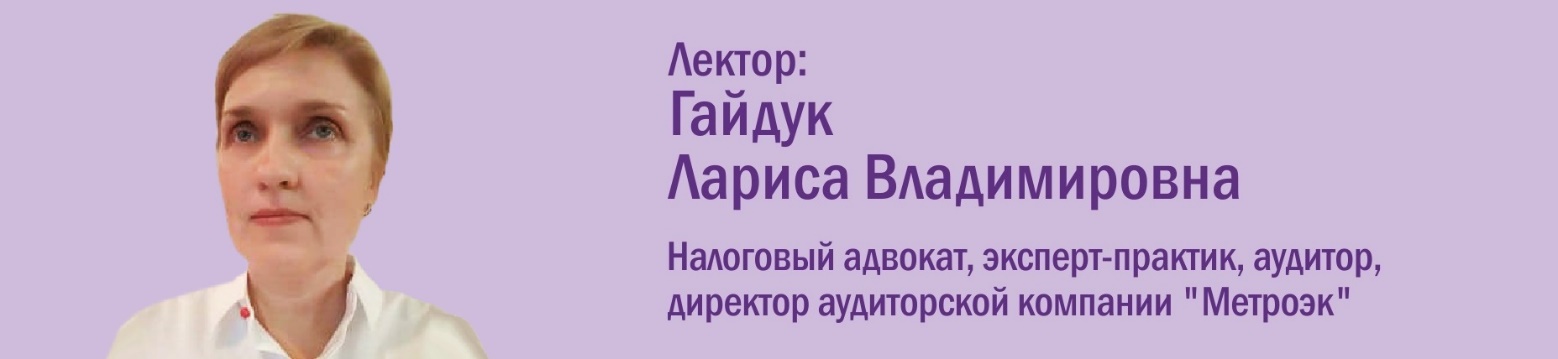 Продажа доли в последнее время стали совершаться гораздо чаще и не вследствие «сбрасывания» рисков перед контролирующими органами, а вследствие реального увеличения динамики владения тем или иным бизнесом. Тема стоимости доли при выходе участника по сравнению с предыдущим десятилетием неузнаваемо изменилась.И при этом снова в законодательном регулировании нет причин для этого с учетом последних тенденций в правоприменительной практике.Программа вебинара:Давайте сверим наше представление о том, как может и должна оцениваться действительная стоимость доли.Методы и стандарты оценки долиНормативная базаПодходы по определению стоимости долиОтличия рыночной и действительной стоимости долиОсновные проблемы, связанные с расчетами доли